SERVIÇO PÚBLICO FEDERAL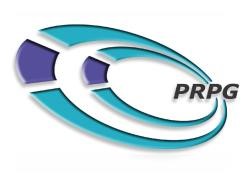 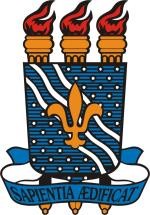 UNIVERSIDADE FEDERAL DA PARAÍBAPRÓ-REITORIA DE PÓS-GRADUAÇÃO TERMO DE RECONHECIMENTO DAS NORMAS ESTABELECIDAS PELA RESOLUÇÃO Nº 25/2014 DO CONSUNI, QUE REGULAMENTA A CAPACITAÇÃO DE PESSOAL TÉCNICO ADMINISTRATIVO E NORMATIZA PROCESSOS DE AFASTAMENTO COM ESTA FINALIDADE NO ÂMBITO DA UFPB. Pelo presente termo de reconhecimento, eu, _______________________________________________________ , SIAPE Nº________________ , lotado(a) no(a) ______________________________________   , do(a)________________________________________, ocupando o cargo de ______________________________, declaro que tenho conhecimento das normas estabelecidas pela Resolução Nº 25/2014 do CONSUNI, especialmente das implicações a que se refere ao Artigo 11 da referida Resolução. ________________________________________________ LOCAL E DATA ______________________________________________ ASSINATURA 